
ВИШГОРОДСЬКА МІСЬКА РАДА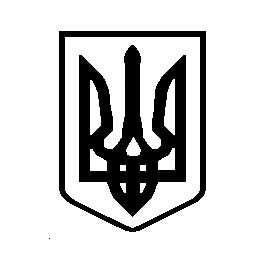 КИЇВСЬКОЇ ОБЛАСТІРОЗПОРЯДЖЕННЯ № 10815 серпня 2019 року Про перенесення пленарного засідання LV сесії 
Вишгородської міської ради VIІ скликанняКеруючись ст. ст. 42, 73  Закону України «Про місцеве самоврядування в Україні»:Перенести пленарне засідання LV сесії Вишгородської міської ради VIІ скликання з 29 серпня 2019 року на 30 серпня 2019 року час, місце та порядок денний залишити без змін.Секретарю міської ради Бражніковій Т.О. повідомити депутатів міської ради та запрошених про перенесення дати пленарного засідання LV сесії Вишгородської міської ради VIІ скликання.Контроль за виконанням даного розпорядження залишаю за собою.Міський голова							       О. Момот